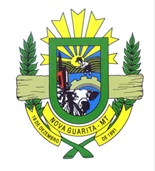 ESTADO DE MATO GROSSOCÂMARA MUNICIPAL DE VEREADORESNOVA GUARITA – MTGabinete do Presidente2ª SESSÃO EXTRAORDINÁRIAREFERENTE A DECISÃO DE SOLICITAÇÃO PARA TRAMITAÇÃO EM REGIME DE URGÊNCIADia 23 de janeiro de 2023— 08h00min —— ORDEM DO DIA —          1. Projeto de Lei nº. 923/2023.ASSUNTO: “AUTORIZA O PODER EXECUTIVO MUNICIPAL A ABRIR CRÉDITO ADICIONAL ESPECIAL, NO ORÇAMENTO PROGRAMA DO MUNICÍPIO PARA O EXERCÍCIO DE 2023 E DÁ OUTRAS PROVIDÊNCIAS.” Autoria: Prefeitura Municipal.             2. Projeto de Lei nº. 924/2023. ASSUNTO: “AUTORIZA O PODER EXECUTIVO MUNICIPAL A ABRIR CRÉDITO ADICIONAL ESPECIAL, NO ORÇAMENTO PROGRAMA DO MUNICÍPIO PARA O EXERCÍCIO DE 2023 E DÁ OUTRAS PROVIDÊNCIAS”Autoria: Prefeitura Municipal.             3. Projeto de Lei nº. 925/2023.ASSUNTO: DISPÕE SOBRE A ALTERAÇÃO DAS LEIS COMPLEMENTARES Nº. 044/2018, ATUALIZAÇÕES POSTERIORES.”Autoria: Prefeitura Municipal.             4. Projeto de Resolução nº. 001/2023.ASSUNTO: DISPÕE SOBRE CONCEDER 28 DIAS DE LICENÇA A PEDIDO E SEM REMUNERAÇÃO DO VEREADOR HEITOR BALESTRIN, PARA TRATAR DE ASSUNTOS PARTICULARES                                                                     DIVINO PEREIRA GOMESPresidente                                                                                                                                                          Nova Guarita- MT, 19 de janeiro de 2023.Avenida dos Migrantes, Travessa Moacir Kramer S/nº – Centro – CEP 78508-000 – Nova Guarita - MT – Fone: (66) 3574-1166.Email: legislativo@novaguarita.mt.leg.br site: www.novaguarita.mt.leg.br